April Practice Assessment Writing 1      Name: ______________________________				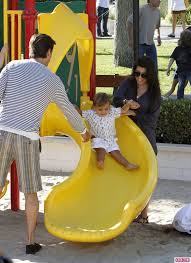 Joe																         Marie       OscarPart 1: Answer the questions with complete sentences. Pay attention to the verb tense.1.  When did this family go to the playground?____________________________________________________________________________2.  Do you think Oscar enjoys spending time with his parents?____________________________________________________________________________3.  How many times do you think Oscar will go down the slide?____________________________________________________________________________4.  In this photo, what is Marie doing?____________________________________________________________________________5.  Do you think this playground is clean or dirty?____________________________________________________________________________6. Did you go to the park when you were a child? ____________________________________________________________________________April Practice Assessment Writing 1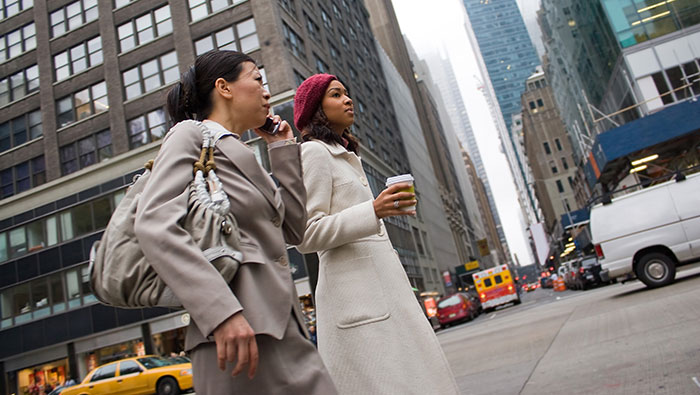 Ling													AmyPart 2:  Fill in the blanks with these verbs. Change the verb tense to match the sentence. mail		go       	feel		enjoy		withdraw		walk	       want	   work		deposit	buy		be1. Amy and Ling __________________ in a busy city.2. Amy and her friend, Ling, ___________________ to the post office a short time ago.2.  While they were at the post office, Amy ______________ some letters, and Ling _________________ some stamps.  3.  At this moment, they ____________________________ to the bank.4.  In a few minutes, Amy ________________________ her paycheck, and Ling ________________________ some cash from the ATM.5.  They _____________ to take the bus back to their office because Ling _______________ tired. 6.  Amy and Ling _______________ spending time together during their lunch break every day. 7.  They ________________ so busy, they forgot to eat lunch!